МУНИЦИПАЛЬНОЕ ОБРАЗОВАНИЕГОРОДСКОЙ ОКРУГ ГОРОД СУРГУТАДМИНИСТРАЦИЯ ГОРОДАПОСТАНОВЛЕНИЕВ соответствии с Федеральным законом от 22.11.1995 № 171-ФЗ                                «О государственном регулировании производства и оборота этилового спирта, алкогольной и спиртосодержащей продукции и об ограничении потребления               (распития) алкогольной продукции», постановлением Правительства Российской Федерации от 27.12.2012 № 1425 «Об определении органами государ-                  ственной власти субъектов Российской Федерации мест массового скопления граждан и мест нахождения источников повышенной опасности, в которых                   не допускается розничная продажа алкогольной продукции, а также определении органами местного самоуправления границ прилегающих к некоторым организациям и объектам территорий, на которых не допускается розничная продажа алкогольной продукции», решением Думы города от 28.05.2013 № 333-V ДГ                    «Об определении способа расчета расстояний  от некоторых организаций                          и (или) объектов до границ прилегающих к ним территорий, на которых                          не допускается розничная продажа алкогольной продукции», распоряжением Администрации города от 30.12.2005 № 3686 «Об утверждении Регламента                  Администрации города»:1. Утвердить границы прилегающих территорий к помещениям медицинских организаций, на которых не допускается розничная продажа алкогольной                               продукции:- к помещению медицинской организации общества с ограниченной                                 ответственностью «Поликлиника профилактических медицинских осмотров»,                    расположенному по адресу: город Сургут, проспект Мира, дом 4, согласно                              приложению 1;- к помещению медицинской организации общества с ограниченной                               ответственностью «Поликлиника профилактических медицинских осмотров»,                       расположенному по адресу: город Сургут, проезд Взлетный, дом 1, согласно                           приложению 2. 2. Управлению документационного и информационного обеспечения                   разместить настоящее постановление на официальном портале Администрации города.3. Муниципальному казенному учреждению «Наш город» опубликовать настоящее постановление в средствах массовой информации.4. Контроль за выполнением постановления возложить на заместителя Главы города Шерстневу А.Ю.Глава города                                                                                              В.Н. ШуваловПриложение 1к постановлениюАдминистрации городаот ____________ № _________Схемаграниц прилегающей территории к помещению медицинской организации общества с ограниченной ответственностью «Поликлиника профилактических медицинских осмотров», расположенному по адресу: город Сургут, проспект Мира, дом 4, на которой не допускается розничная продажа алкогольной продукции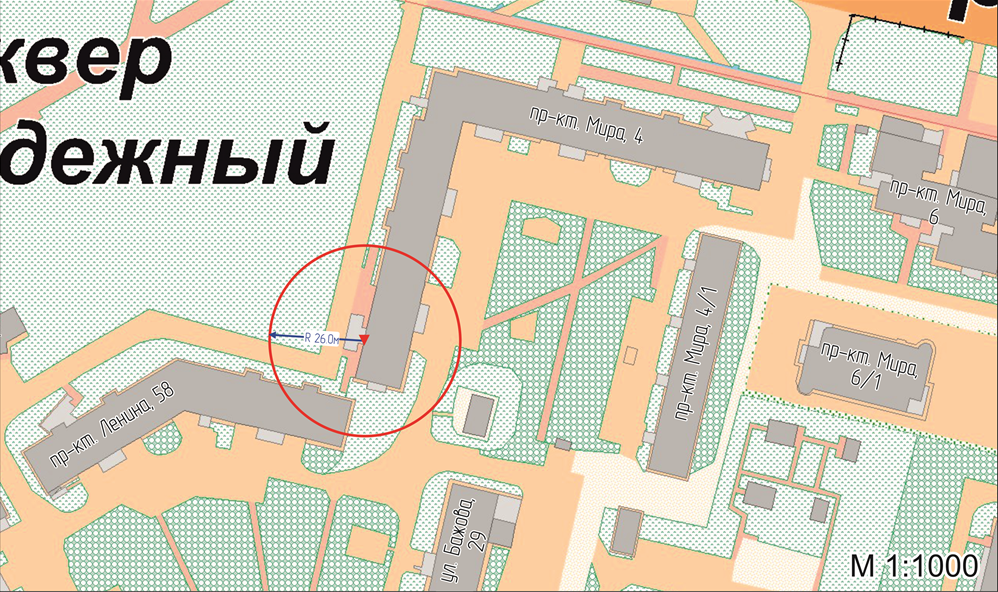 Условные обозначения:      – вход для посетителей в помещение ООО «Поликлиника профилактических медицинских осмотров»; R          – радиус в метрах.Приложение 2к постановлениюАдминистрации городаот ____________ № _________Схемаграниц прилегающей территории к помещению медицинской организации общества с ограниченной ответственностью «Поликлиника профилактических медицинских осмотров», расположенному по адресу: город Сургут, проезд Взлетный, дом 1, на которой не допускается розничная продажа алкогольной продукции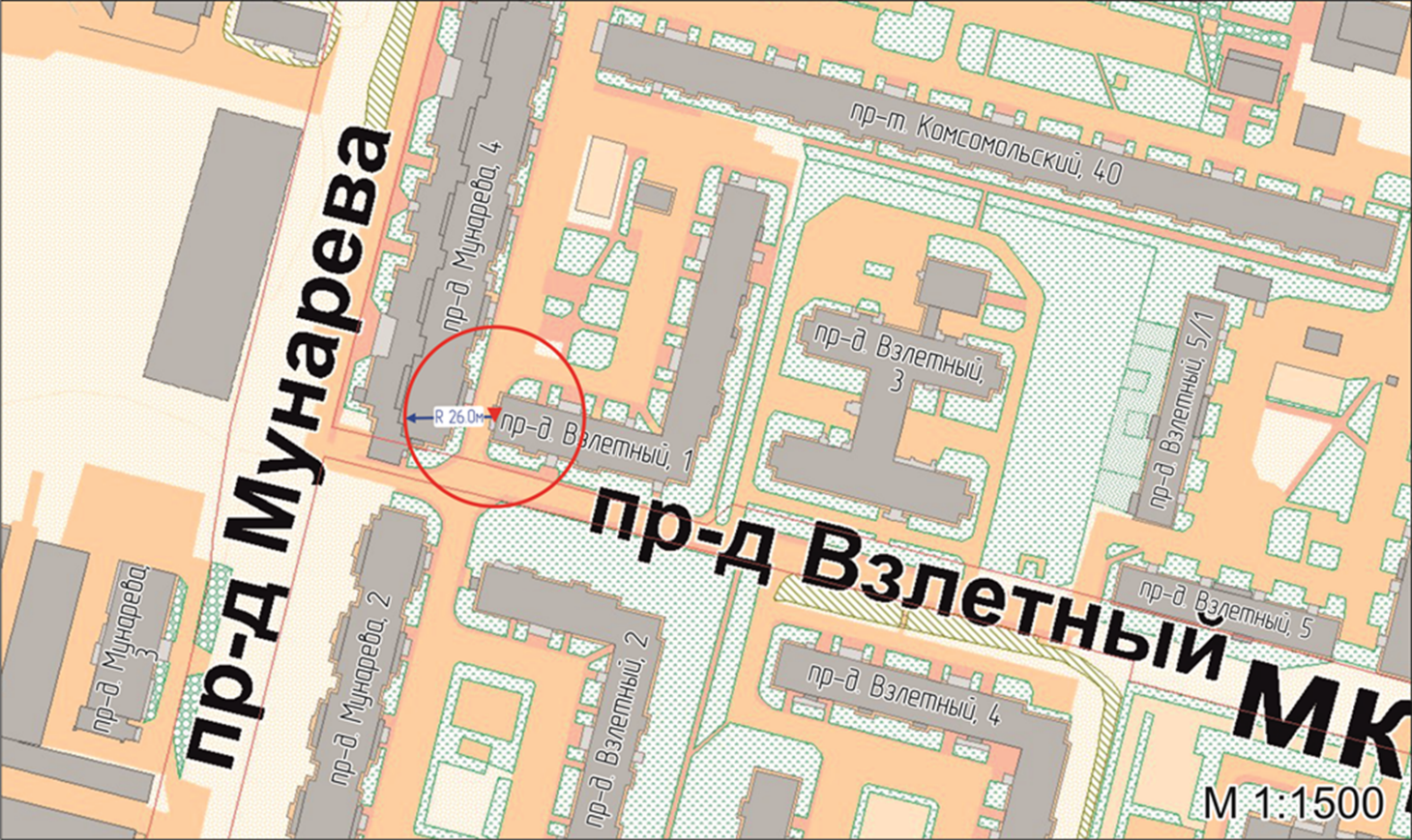 Условные обозначения:     Вход для посетителей в помещение ООО «Поликлиника профилактических медицинских осмотров» R          Радиус в метрах«22»102019г.№7852Об утверждении границ прилегающих территорий к помещениям медицинских организаций, на которых не допускается розничная продажа алкогольной продукции